Варикова Светлана Ивановна, учитель истории и обществоведения 
ГУО «Лучинская базовая школа» Рогачёвского районаБилет 19Практическое задание. Наш край в XIII‒XVIII вв.Используя представленные материалы, ответьте на вопросы:1. Назовите правителя, при котором территория Гомеля начала входить в состав Великого княжества Литовского?2. Как политические отношения между Великим княжеством Литовским и Великим княжеством Московским повлияли на положение Гомеля в первой половине XVI в.?3. Почему территория Гомельщины в разное историческое время оказывалась в составе разных государств?4. Можно ли считать, что в первой трети XVI в. установление нового участка московско-литовской границы явилось началом формирования государственных границ, которые в настоящее время разделяют Республику Беларусь и Российскую Федерацию?I. Картосхема «Расширение границ ВКЛ в XIV в.»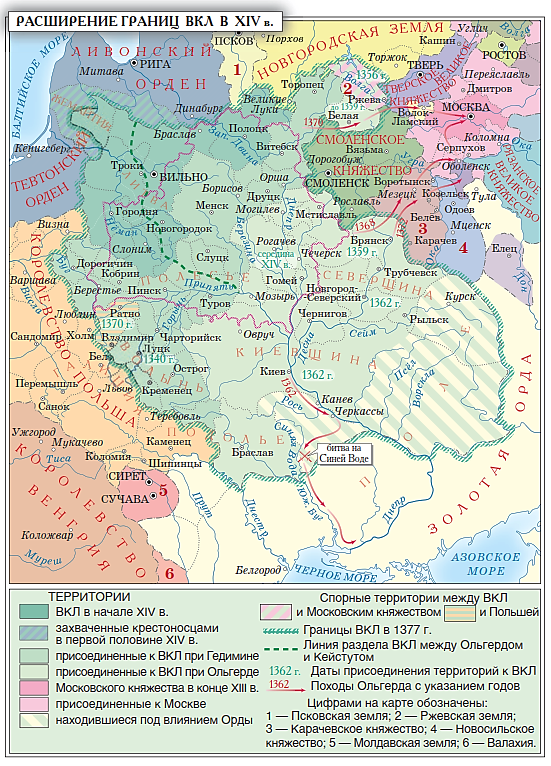 II. Картосхема «Войны ВКЛ с Великим Княжеством Московским в первой половине XVI в.»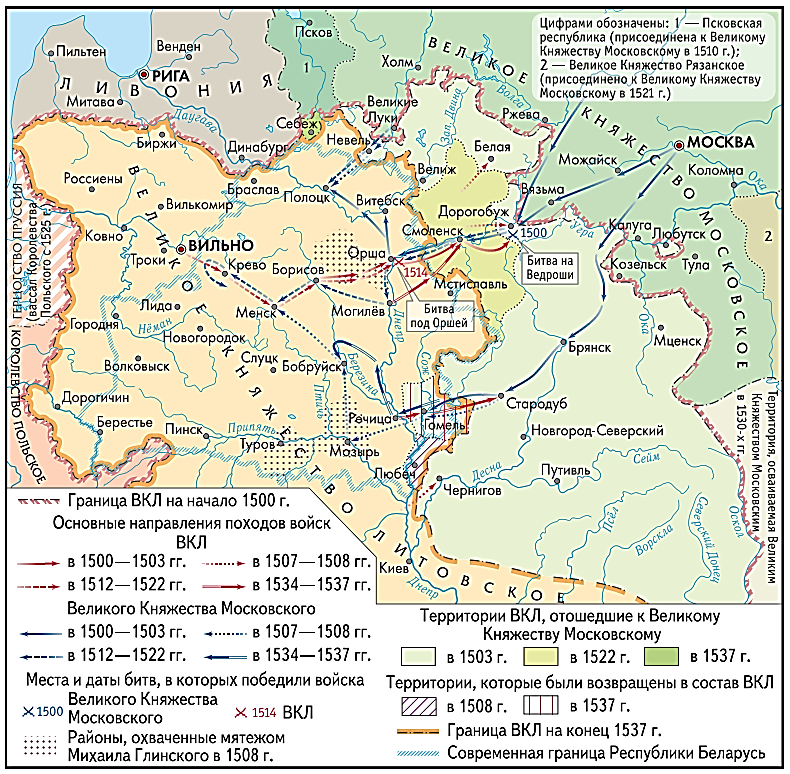 III. Юридические основы управления белорусскими землями в XIV‒XVIII веках: история вопроса (обзорная справка) По Петербургской конвенции от 5 августа 1772 г. в результате раздела Россия присоединила Лифляндское, большую часть Полоцкого (на правом берегу Двины), почти всё Витебское, Мстиславское воеводства, восточную часть Речицкого повета Минского воеводства с городами Полоцк, Витебск, Могилёв, Орша, Пропойск, Мстиславль, Рогачёв, Гомель, Чечерск и др. Австрия захватила западную часть Украины со Львовом и южную часть Польши (воеводства Русское, часть Белзского, Краковского, Сандомирского, окраины Волынского, Подольского); Пруссия – северо-западную часть Польши [Вармия, воеводства Поморское (без Гданьска), Мальборкское, Хелминское (без Торуня), часть Иновроцлавского].Е. Филатова, Е. Анищенко. Республика Беларусь: Энциклопедия. Т.6. Минск: БелЭн, 2008. С. 371-372. Ответы на задания и комментарии№ОтветыКомментарии1.Ольгерд1) Задание проверяет умения: определять источник информации, где содержится искомая информация. В данном случае – это источник 1 (картосхема);2) находить и извлекать информацию, при условии, что в формулировке задания нет прямых совпадений с искомыми совпадениями: обозначения легенды на картосхеме указывают, что территория Гомеля присоединена к территории ВКЛ в период правления Ольгерда.2.Между Великим княжеством Литовским и Великим княжеством Московским в первой половине XVI в. происходило несколько войн, об этом свидетельствует картосхема «Войны ВКЛ с Великим Княжеством Московским в первой половине XVI в.».1) В ходе войны 1500‒1503 гг. ВКЛ утратило огромные территории на востоке, в том числе район Гомеля. 2) Результатом войны 1534‒1537 гг. стало возвращение Гомеля в состав ВКЛ.Задание проверяет умение интерпретировать информацию. 1) учащиеся должны понимать последовательность событий, происходивших между Великим княжеством Литовским и Великим княжеством Московским, повлиявших на территориальное положение Гомеля.3.В XIVв. территория Гомеля была включена в состав Великого княжества Литовского – это был период, когда ВКЛ расширяло свои границы. На востоке оно граничило с набирающим силу Московским княжеством. К XVIв. территория Московского княжества значительно расширилась за счёт бывших владений ВКЛ, утраченных в ходе войны 1500‒1503 гг. Гомель оказался на западной границе Московского государства. В войне 1534‒1537 гг. он был возвращён в состав ВКЛ. В 1772 г. (I раздел Речи Посполитой) согласно сведениям, полученным в источнике 3, Гомель оказывается в составе Российского государства. Усиление и расширение сначала Московского государства, затем России с одной стороны, и ослабление, в связи с этим ВКЛ с другой стороны, способствовали включению территории Гомеля в состав сначала Московского княжества, затем Российского государства.Задание проверяет умение: 1) формулировать выводы на основе обобщения информации из разных источников. Учащиеся должны, используя все три источника информации, определить почему Гомель в разное историческое время входил в состав разных государств.2) использовать историческую карту при характеристике исторических фактов.4.С середины XIVв. территория современной Республики Беларусь вошла в состав ВКЛ. В XVI в. была установлена московско-литовская граница, которая с небольшими изменениями разделяет границу современной Республики Беларусь и Российской Федерации несмотря на то, что согласно Петербургской конвенции от 5 августа 1772г. в результате раздела, Россия присоединила восточную часть Речицкого повета Минского воеводства, куда входила часть современной территории Гомельщины с городами Рогачёв и Чечерск. Это свидетельствует о некой преемственности между двумя государствами спустя более чем пятьсот лет.Задание проверяет умение использовать информацию из предложенных источников для решения поставленной задачи: выявлять связь между прочитанным и современной реальностью.